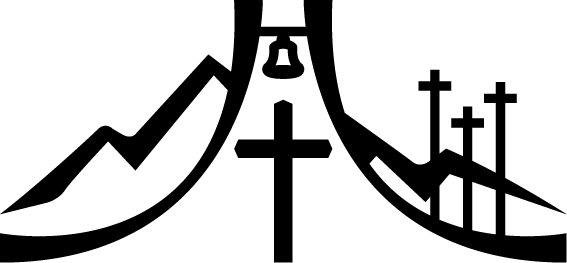 The Sheppard’s Pen 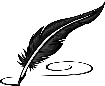 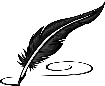 MARCH 2023Wait Confidently For The Lord.How good are you at waiting?  In other words, how patient are you?  I’ve found that for me waiting patiently isn’t always easy.  For example, if we are waiting for an important phone call from the doctor, we might be watching our phone with impatience and worry.  Will it be good news or bad?  When we are young and in school, we might watch the clock in anticipation of the school bell or buzzer announcing class is done.  We may be expecting a fun activity or sport to follow the day of school.  When planning family activities is there a family member that you need to tell to come thirty minutes before the actual time so that they maybe show up on time?  Waiting might be a struggle for us.  There are many things in our lives that we can control but there are many things that we cannot control.When it is beyond our control, waiting for the Lord is not easy for us either.  Not because of anything God has done or said, but because of our own impatience and worry.  We call upon the Lord in our struggles.  Do we watch the clock?  Do we doubt our Creator and Redeemer’s promises when things don’t go fast enough?  Our fear or frustration will result in impatience. Similarly, we like to have knowledge.  Would we like for God to make a specific decision for us?  What college should we attend?  What job offer should we seek or accept?  What city should we move to?  These are all questions that, among many others, can occupy our minds.  God gives us everything we need for salvation and Christian life.  He has revealed the knowledge necessary for our spiritual wellbeing.  But he doesn’t tell this person go here and do this as he did for Abraham.All that God has not revealed to us about his will and our future is something we don’t need to know.  If it were, he would have told us.  What he does tell us in his word comforts us in our struggles and guides us in our decisions in this earthly life.  He tells us what is bad or sinful for us.  He speaks of the work of our Lord Jesus Christ to redeem us.  He speaks of his faithfulness.God’s Word guides us in our lives granting peace and rest to our troubled minds and souls.  He doesn’t make our lives a smooth road but he points our attention to the eternal life that is our goal – a goal purchased by our Savior with his precious blood.  Our Savior endured pain and difficulty as he suffered for us.  He waited for the Lord without doubt, without being anxious, and with confidence in his Father.King David wrote of how we can wait for the Lord with confidence in Psalm 131.  The Bible tells us this is a song of ascents - a song sung by worshippers on their way up to the temple.  It is also a song for us to consider as we go on our way to worship expressing the confidence we have in the Lord as we wait for him.A song of the ascents. By David.Lord, my heart is not haughty, and my eyes are not proud.
So I do not intrude into great matters or into things too wonderful for me.  2 Instead I have soothed and quieted my soul.
As a nursed child rests with its mother, like a nursed child my soul rests with me.
3 Wait confidently, O Israel, for the Lord from now to eternity.  (Psalm 131 EHV)General AnnouncementsPrivate CommunionPastor Sheppard is happy to offer private communion to those who prefer it; simply email him (revmikesheppard@gmail.com) or call him (920-745-0883) to schedule a time.Lent Rotation and Supper Schedule 2023March 1	Vicar Read			Tech crew: Ham and Baked ChickenMarch 8	Pastor Stelter		LWMS: Baked PotatoesMarch 15	Pastor Haasch		Choir: Turkey and Wild Rice SoupMarch 22	Pastor Hanneman		Council: ChiliMarch 29	Pastor Zietlow		Ladies Aid: TacosOnline StreamingWe are livestreaming on Facebook Live Sundays at 9:00am. Services will also be uploaded to Rumble (Mt. Zion’s channel is mtzionripon) and the link will be posted on the church website in the VIDEOS subheading under the MEDIA tab. Services will still be available on DVD. Please feel free to contact Pastor Sheppard with questions.Sound SystemAs you may be aware, we have started a fund for a new Audio/Visual system. The improvements are necessary to accommodate our recent and future technology additions. The current amount in the fund is $10,035.00. We are coming up with a plan as to what should be repaired/replaced first. If you wish to contribute to the fund, you may use the regular church envelopes and write Audio System next to your donation.  Thank you.Christian Family Solutions Christian Family Solutions is a WELS affiliated organization providing counselling services to the hurting. Both in person and video appointments are available for those in need by contacting CFS directly. Mt. Zion is a partner with them through the Member Assistance Program (MAP).  Our church has a fund dedicated to assisting our members with the cost of these services.  If financial assistance is needed, Pastor Sheppard notifies Christian Family Solutions and assistance will be given towards the cost of appointments.  Video counseling by computer may be conducted at the church when necessary.  For more information, visit https://christianfamilysolutions.org. Altar FlowersIf you wish to have flowers put on the altar in the future, please contact Marilyn Ninneman at 748-6474 in addition to signing up on the flower chart.Helping Hands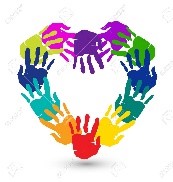 If you are interested in helping someone with technology, helping give rides to appointments in Ripon, Berlin, Oshkosh, or Fond du Lac, please let Joanne Gregor know. If you or someone you know needs assistance, please contact Lisa Tremore at 920-229-1297, Tammy Niemuth at 920-299-0240 or Joanne Gregor at 920-896-1518. If you need assistance of any kind, please do not feel like you are imposing; this is why Helping Hands exists! Kids C.A.R.E.:In September, we launched the LWMS Kids C.A.R.E. home mission project, “Mi Amigo Jesús” (My Friend Jesus), for the Family Ministry Outreach Fund–Hispanic Ministries.  This Kids C.A.R.E. project will support home mission congregations that want to begin or expand outreach efforts to their Hispanic families and communities with toddler/early childhood social interactive programs, such as Mornings with Mommy.  You can support this home mission by using your weekly offering envelopes. Thank you for your support.  Please keep Kids C.A.R.E. in your prayers.Mission Festival/New Member WelcomeMt. Zion’s Mission Festival and New Member Welcome will be held Sunday, March 5th. Pastor Wayne Shevey from Wisconsin Lutheran College will give a presentation about WLC. A pancake and sausage breakfast will be served with a freewill offering collected for LWMS. Our new members from 2022 will also be recognized at that time. Peace Lutheran School Preschool/Kindergarten Carnival Round-up is right around the corner! Join us Friday, March 17 from 4-6 PM or Saturday, March 18 from 9-11 AM at 435 Walker Ave. Green Lake, WI to tour the classroom, meet the teachers, play some fun carnival games, and have a chance to win prizes! We can't wait to see you there!WLA Capital Campaign UpdateThe Forward in Faith capital campaign concluded recently. This campaign was the first step towards a new WLA campus. Over the past two years, over $2.6 million has been given to the campaign, and another $400,000 in gifts have been given outside the campaign. The land loan will be retired soon.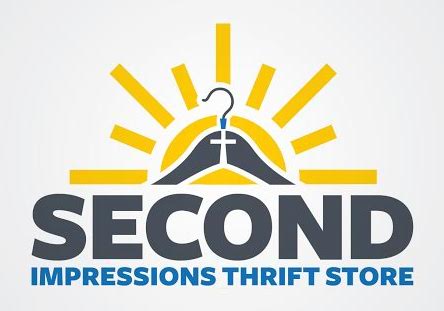 Store HoursTuesday thru Friday 9 AM – 6 PM Monday and Saturday 9 AM – 3 PMDonation Accepted Times        Monday 10 AM – 3 PMTuesday thru Friday 10 AM – 4 PM    Saturday 10 AM – 3 PMPRAISE GOD FROM WHOM ALL BLESSINGS FLOW!!!Second Impressions is continuing to grow, and we need more volunteers to help keep up with our growth!  At this point-in-time, we especially need additional cashiers, help in receiving, cleaning, and people to help sort and price clothing.   Join our team and enjoy Christian fellowship and comradery while making a difference in our community!   Stop in, call the store at (920) 907-9900, or send us an email at secondimpressionsfdl@gmail.com.NEW ASSISTANT MANAGERS:  Second Impressions is happy to announce that we have hired two new assistant managers, Lisa Olson and Jack Qualmann.  We are blessed to have them as part of our team! New Items Arrive Daily...Come Over And Check Them Out!ANNIVERSARY SALE!!  God has truly blessed us at Second Impressions Thrift Store.  We are celebrating our 6 year anniversary!  Thank you all for your support!  We simply could not do this without our wonderful volunteers, staff, board of directors, people who donate, and our customers!   We will be having a store-wide 50% OFF Sale (excluding furniture) on Thursday, March 2, and Friday, March 3, 9am to 6pm. There will be refreshments and door prizes!   Be sure to mark your calendars!!Donations:  Thank you to everyone who has so generously donated to our store!  We can always use any type of donation.  Higher priority items this month include:   Tools, linens (towels, sheets, comforters, etc.)  men’s and children’s shoes; boys and girls winter clothing size Infant to 6; all sizes of men’s jeans and flannel shirts; men’s size small shirts; pots and pans; small appliances, and 100 to 500 piece puzzles.    If donating clothing, please donate in-season clothing (fall/winter).   Please note that if you are donating items that have manuals (i.e. small appliances, etc), it is very helpful if you could include the manual whenever possible.  Thank you!Call or stop by the store to volunteer, donate, or do some shopping!325 Winnebago Drive, Fond du Lac                Phone:  (920) 907-9900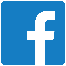 Help spread the word!! Like, share, and follow us on Facebook!Synod News100 Missions in  10 YearsAt the 2021 Synod Convention, delegates enthusiastically approved a WELS Home Missions initiative to plant 100 home mission churches and enhance 75 ministires in 10 years beginning in 2023. During the same time, we want to support 75 enhancement grants to help existing congregations reach more souls, often in other cultures. This is a BIG challenge. An impossible one you might say. But this initiative isn’t as much about planting more churches but about sharing the gospel of Jesus Christ. It’s about aggressively reaching lost souls. We pray that God will bless our efforts, trusting that he is able to do immeasurably more than all we ask or imagine. Learn more about this initiative, stay up to date on progress, and learn how you can get involved in this synod-wide church planting effort at wels100in10.net.Honor RollCongratulations to the following members of Mt. Zion for making the honor roll for the first semester at Ripon High School:Paige Wichman, Arjeta Rushani, Liz Weiske, Lily Mack, Jozy Pick, Miya Grunert, Willow Nitzke, Roman Mueller, Dawson Niemuth, Adriana Rushani, Ella Weiske, and Mallory Wichman. 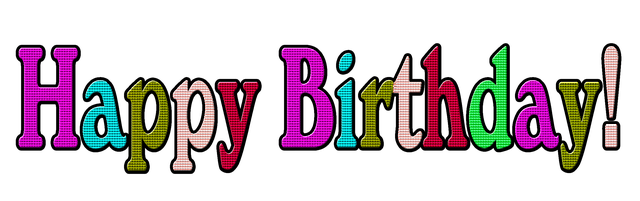 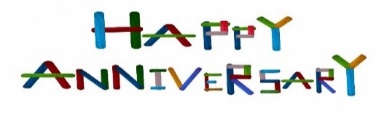 Mt. Zion MessengerMarch 2023Mt. Zion Evangelical Lutheran Church320 Mt. Zion Dr. Ripon, WI 54971Pastor Michael SheppardChurch Email: mountzionripon@gmail.comChurch Website: www.mtzionripon.orgPastor’s Office: 920-748-9734Pastor’s Email: revmikesheppard@gmail.comNewsletter ArticlesSince there will be more than one person assembling the newsletter, please email the church office with news/articles. Deadline for articles for the April edition is March 21st, 2023. Please either give news/articles to Jo Meeker or email them to the church office at mountzionripon@gmail.com.We are always looking for human interest news from our members! If there is any incorrect information, please let us know that as well.Lemon Poppy Seed BreadIn memory of Helen TimmIngredients1 box yellow or lemon cake mix1 pkg. instant coconut pudding mix (3oz)¼ c. poppy seeds4 eggs¼ c. vegetable oil1 c. hot waterInstructionsPour all dry ingredients into a bowl.Add eggs, vegetable oil, water, and poppy seeds.Pour into two greased and floured bread tins.Bake at 325 degrees for 45 minutes to an hour, depending on oven.Laurene Henning, 3/1Terry Dolderer, 3/13Connie Klettke, 3/2Ellie Ewald, 3/13Jean Lynch,3/2Jenna Klettke, 3/15Randy Weckwerth, 3/2Jade Walker, 3/16Timothy Kranz, 3/5Amber Taylor,3/17Richard Kutz, 3/5Kelly Frank, 3/18Harley Dorsey Jr., 3/7Melvin Schultz, 3/22Robert Hartman, 3/7Benjamin Weiske, 3/24Deanna Krahn, 3/9Gino Schliepp, 3/25Ted Machmueller, 3/11Shawn Schliepp, 3/26Alexee  Nitzke, 3/12Karl Goeldi, 3/27Spencer Nitzke, 3/12Marilyn Ninneman, 3/28Scott, Dennis L. and Robin L.3/6/1987Schliepp, Dennis R. and Linda H. 3/30/2019